                                            #2  World History                                                      Stone Tools       Prehistory is the time before written records. Our knowledge of the period is from the study of geography, archeology sites, artifacts, and oral stories that link prehistory together. 10,000 BCE – The end of the Last Ice Age (Wisconsin Glacier)Land Bridge Closed to the AmericasTools and Artifacts: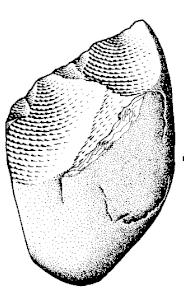 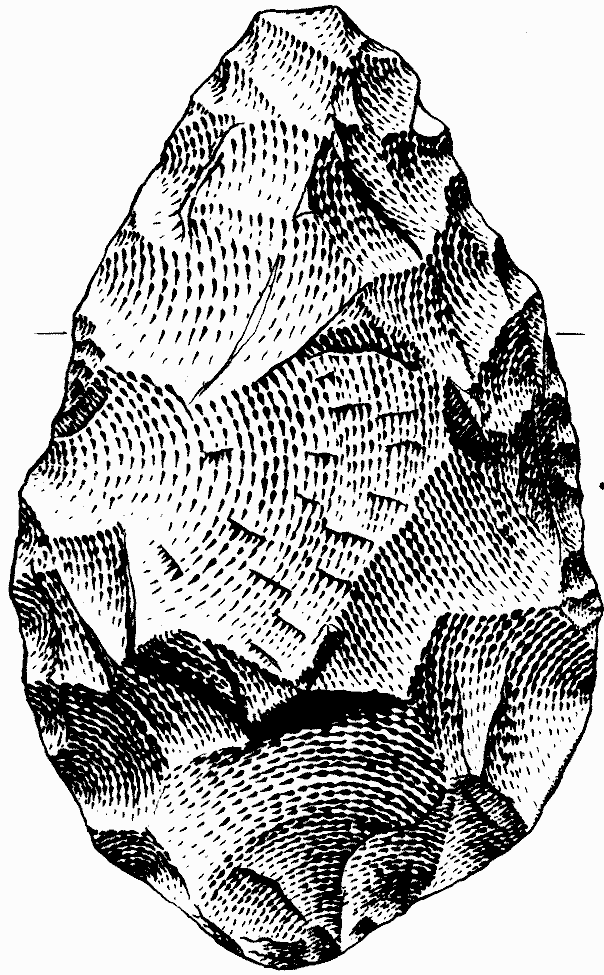                               Fashioning Tool                                  Standardization Tool                                                                For long term use                                  By custom and keep      The tool making debris is as important as the tools in collecting information of the past. Tools were being made around 2 million years ago and the making gives us important information. Looking at tools made 250,000 years ago show that tools that were being made from a Right-hand individual had a clockwise rotation and those by Left-hand individuals had a counter-clock rotation. These tools from this time period suggest that around 50% of the individuals were Left-handed as they pounded the stone into a desired shape.    At Lake Turkan.       57% made by Right-handed                                                            43% made by Left-handed  At another site          56% made by Right-handed                                                           44% made by Left-handed A in Spain 250,000 years ago                                            61% made by Right-handed                                          39% made by Left-handed      Early tools were made of Flint (in the West) and Quarts (in the East). Utilization of tools were used for the occasion (stick to probing or rocks to throw)Fashioning of tools were made for long term use Standardization of tools were made following custom  (modern hammer) At the end of the last Ice Age the big game animals such as the Mammoths began to disappear. Smaller tools of arrowheads and fishhooks began to be used for smaller prey. 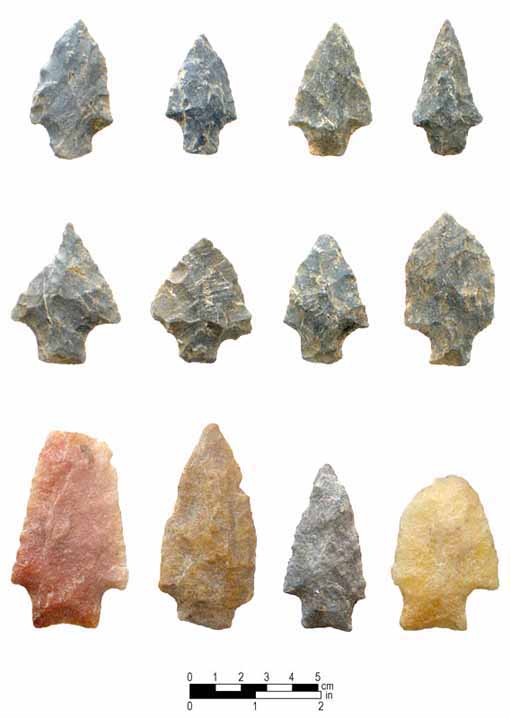 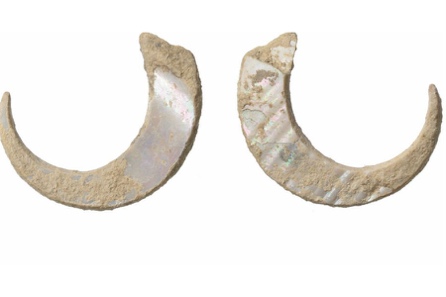      Fire was used by man around 500,000 BCE and this allowed man to digest complex carbohydrate making it was easier to get nutrition from proteins. This allowed better body and brain development.       The Human Brain starting around 250,000 years ago began a shift to a dominant Left hemisphere in brain function. Today only 10% of the population is Right-Brain (Left-handed). This shift has shaped how modern humans process information with the emphasis on logical order. Teaching has shifted to the Left-Brain processing information. The Left-Brain is logical and ordered in thinkingAnalytical -MethodicalThe Right-Brain is more creative and less order  ArtisticCreative Early art: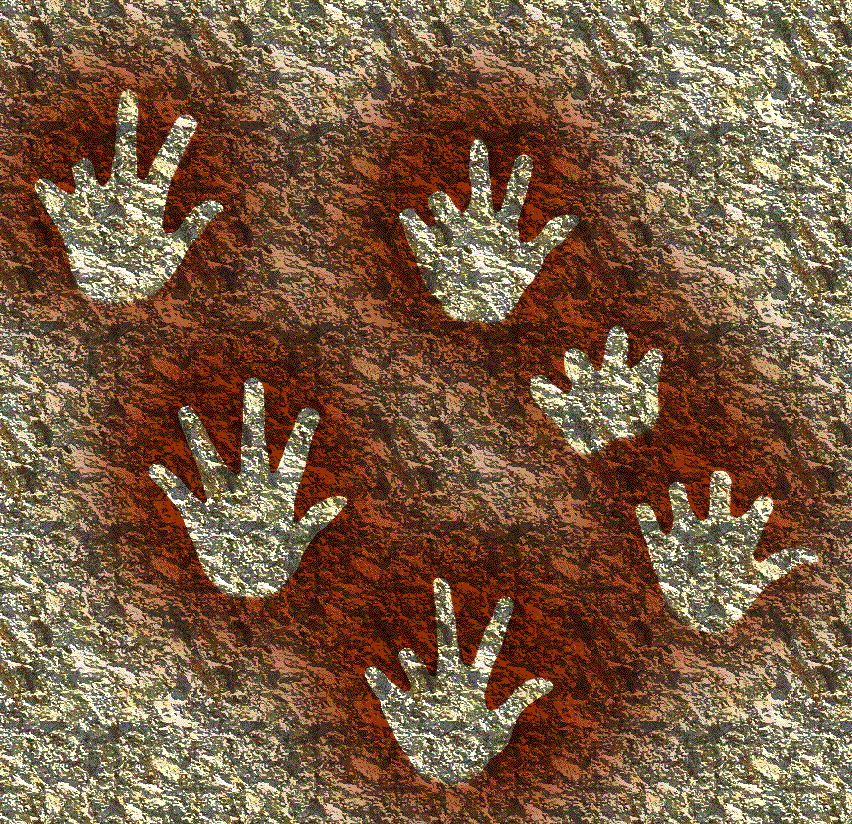 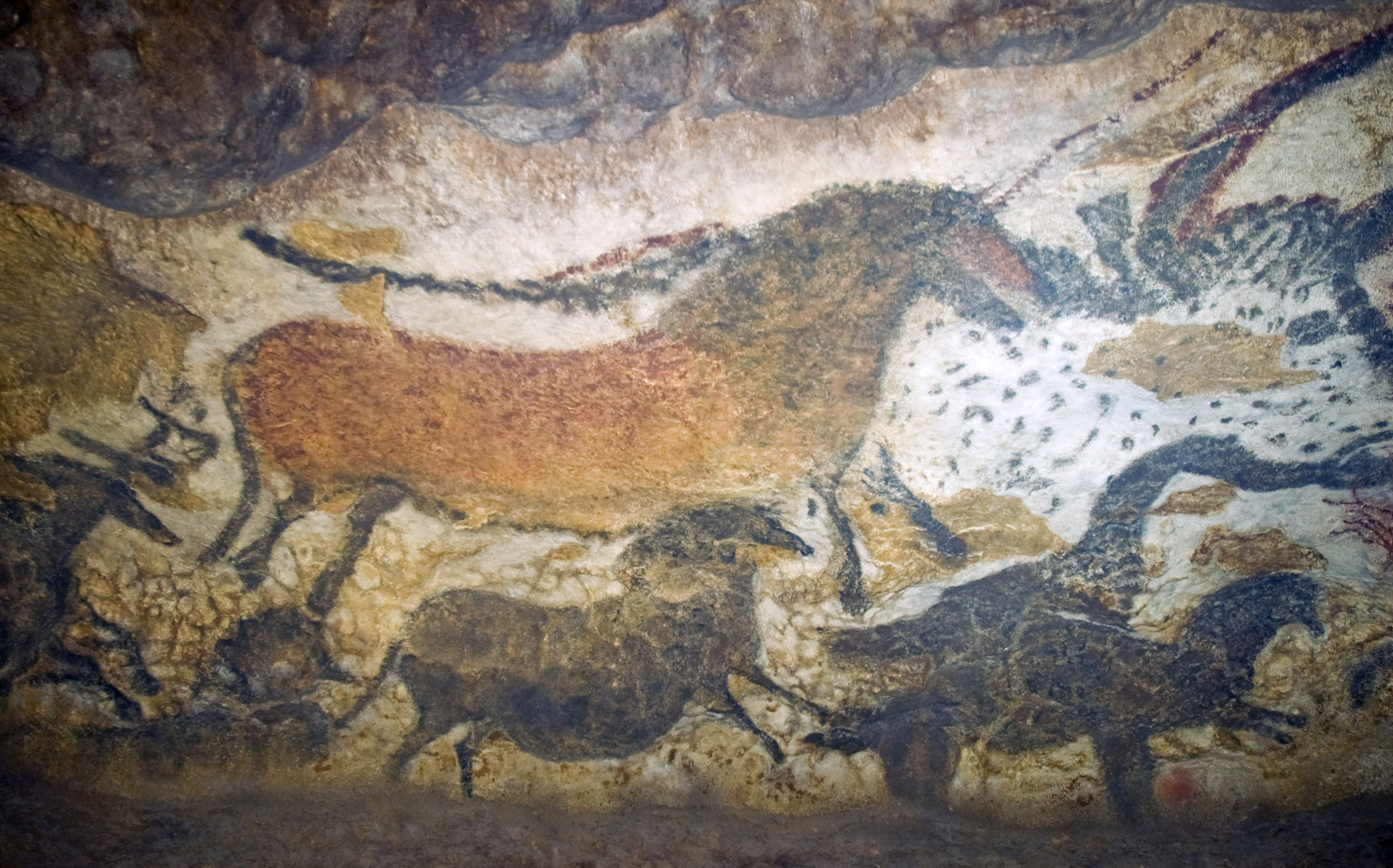 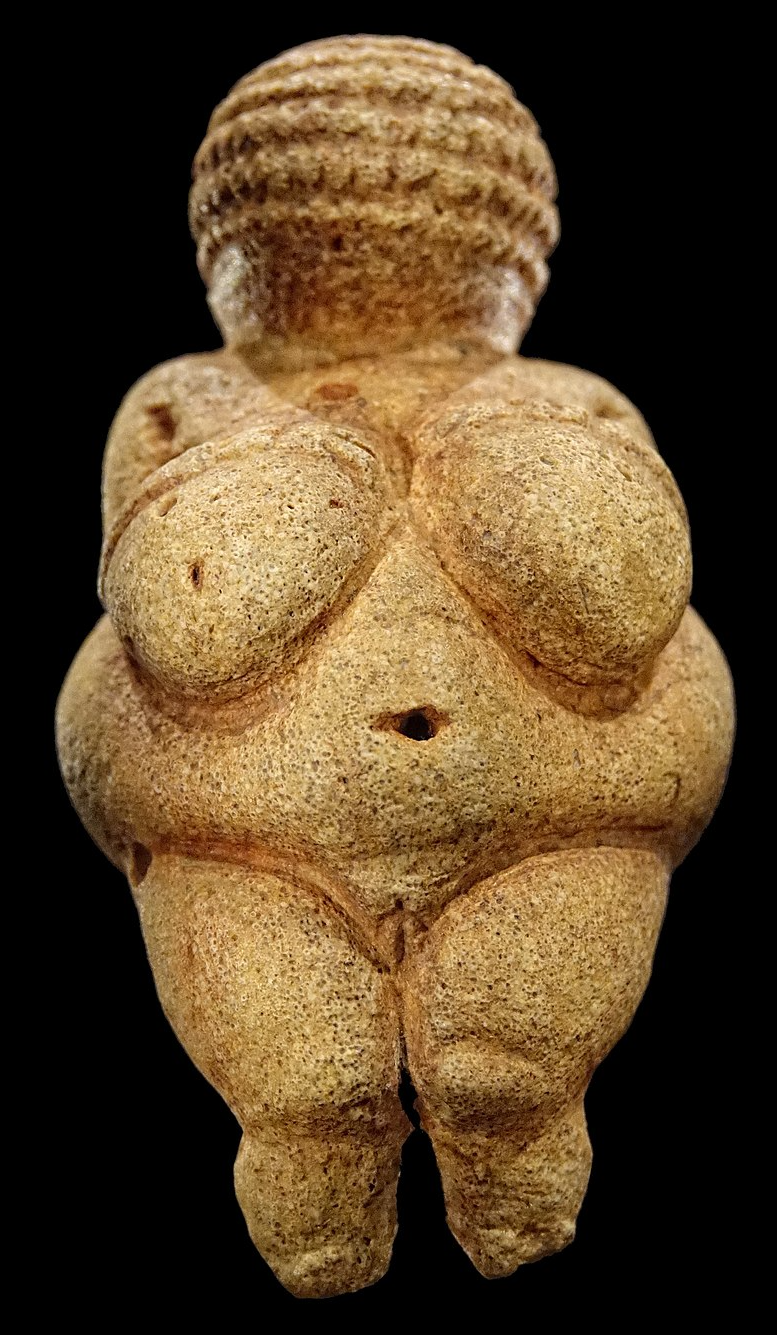 